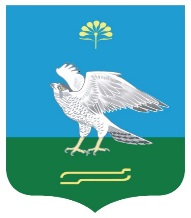 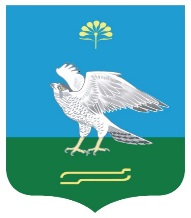                                                                       № 5 О подготовке населенных пунктов, хозяйственныхобъектов, мостов и других сооружений сельского поселения Зильдяровский сельсовет к безаварийному пропуску паводка 2017 года          В соответствии с постановлением Главы администрации муниципального района Миякинский район  № 70 от 08 февраля 2017 года,  в целях своевременной и качественной подготовки населенных пунктов, хозяйственных сооружений, мостов и других сооружений сельского поселения Зильдяровский сельсовет к безаварийному пропуску весеннего паводка 2017 года, а также обеспечения своевременной эвакуации из зон возможного подтопления населения, материальных ценностей, предупреждения загрязнения окружающей среды, и руководствуясь Федеральным Законом «Об общих принципах организации местного самоуправления в Российской Федерации» № 131-ФЗ от 6 октября 2003 года  ПОСТАНОВЛЯЮ :1.Создать в сельсовете паводковую комиссию для организации и координацииработ по подготовке к безаварийному пропуску паводка 2017 года согласно приложению № 1.Утвердить план мероприятий по подготовке к безаварийному пропускупаводка 2017 года, согласно приложению № 2.Распределить обязанности среди членов паводковой комиссии, согласноприложению № 3.В целях проверки и обеспечения готовности к весеннему паводку 2017 года согласовать и включить членов паводковой комиссии муниципального района в состав паводковой комиссии сельского поселения согласно приложению № 4.Назначить ответственных лиц по организации работ в целях безопасногопропуска весеннего паводка по гидротехническим сооружениям и рекам, расположенным на территории сельского поселения Зильдяровский сельсовет согласно приложению № 5.В срок до 20 марта членам комиссии выехать и обследовать потенциальноопасные объекты и доложить в паводковую комиссию о состоянии и принятых мерах по безаварийному пропуску паводка на них.Рекомендовать руководителям хозяйств, предприятий и организаций до 20марта 2017 года создать на местах рабочие паводковые комиссии и аварийные бригады  во главе с ответственными лицами за проведение противопаводковых работ. Разработать и осуществить мероприятия по исключению аварийных ситуаций и загрязнению окружающей среды, пропуску льда и весеннего паводка, защите объектов от повреждений.В период прохождения ледохода и высокого уровня паводковых вод вадминистрации сельского поселения организовать круглосуточное дежурство из числа руководящих работников. О состоянии паводка на реках, резких подъемах и других явлениях регулярно информировать паводковую комиссию.Рекомендовать руководителям хозяйств, предприятий и организаций:- выделять при необходимости по заявкам паводковой комиссии и аварийныхбригад необходимую технику и людей.           - принять меры по предотвращению загрязнения окружающей среды, не допустить попадания загрязняющих веществ в талые воды и водоемы.         10. Рекомендовать Миякинскому ДРСУ ОАО «Башкиравтодор» , руководителям хозяйств обеспечить очистку мостов от скопления льда. Внести предложение в районную паводковую комиссию о проведении взрывных работ по ликвидации ледовых заторов. Установить на местах дежурство и своевременно информировать о состоянии дел паводковую комиссию сельского поселения и муниципального района.         11. Рекомендовать предпринимателям на территории сельского поселения до весенней распутицы организовать завоз необходимого количества запасов продуктов во все торговые точки в населенных пунктах сельского поселения.          12. Рекомендовать начальнику отдела МВД России по Миякинскому району обеспечить охрану общественного порядка в зонах возможного подтопления.          13. Контроль за исполнением настоящего постановления оставляю за собой.Глава сельского поселения                                      З.З.Идрисов                                                                                                            Приложение № 1                                                                                                            К постановлению главы                                                                                                             сельского поселения                                                                                                            Зильдяровский сельсовет                                                                                                             от 02 марта 2017 года  № 5СОСТАВпаводковой комиссии   Управл. делами администрации сельского   поселения Зильдяровский сельсовет                                            Г.М.Гареева                                                                                         Приложение № 2                                                                                                        К постановлению главы                                                                                                       сельского поселения                                                                                                       Зильдяровский сельсовет                                                                                                        от 02 марта 2017 года № 5ПЛАН мероприятийпо подготовке и проведению безаварийного пропуска паводка  2017 года в сельском поселении Зильдяровский сельсовет   Управл. делами администрации сельского   поселения Зильдяровский сельсовет                                            Г.М.Гареева                                                                                      Приложение № 3                                                                                                    К постановлению главы                                                                                                     сельского поселения                                                                                                    Зильдяровский сельсовет                                                                                                    от 02 марта 2017 года  № 5РАСПРЕДЕЛЕНИЕобязанностей среди членов паводковой комиссииУправл. делами администрации сельского поселения Зильдяровский сельсовет                                                  Г.М.Гареева                                                                                                   Приложение № 4                                                                                                   К постановлению главы                                                                                                    сельского поселения                                                                                                   Зильдяровский сельсовет                                                                                                   от 02 марта 2017 года  № 5ЗАКРЕПЛЕНИЕчленов паводковой комиссии за  сельскими поселениями сельсоветов муниципального района по обследованию потенциально опасных объектов и обеспечению безаварийного пропуска паводкаУправл. делами администрации сельского поселения Зильдяровский сельсовет                                                  Г.М.Гареева                                                                                                     Приложение № 5                                                                                                    К постановлению главы                                                                                                     сельского поселения                                                                                                    Зильдяровский сельсовет                                                                                                    от 02 марта 2017 года  № 5Ответственные лица по организации работ в целях  безопасного пропуска весеннего паводка по гидротехническим сооружениям,  мостам и рекам, расположенных на территории сельского поселения в 2017 годуМост через р.Уязы с.Зильдярово – ответственный Саяхов И.З., депутат Совета сельского поселения;Мост через речку Зильдяр с.Зильдярово – ответственный  Валиуллин Р.З., депутат Совета сельского поселения;Мост по улице Чапаева с.Зильдярово – ответственный  Галиев В.В., депутат Совета сельского поселения;Мост по улице Дружбы с.Зильдярово – ответственный  Галиев В.В., депутат Совета сельского поселения;Мост по улице М.Гафури с.Зильдярово – ответственный  Абдуллина Р.Ш., депутат Совета сельского поселения;Мост по улице Шоссейная с.Шатмантамак – ответственный Минигулов Р.А. , депутат Совета сельского поселения;Мост по улице Дружбы и по улице Г.Тукая – ответственный Муллабаев Р.Р., депутат Совета сельского поселения.Мост через р.Уязы д.Исламгулово – ответственный Аглиуллин З.Б., председатель СПК «Урал».Мост возле магазина д.Исламгулово – ответственный Ганеев З.Г., староста д.Исламгулово.Управл. делами администрации сельского поселения Зильдяровский сельсовет                                                  Г.М.Гареева№ п\пФамилия и инициалыЗанимаемая должность№№ телефонов1.Идрисов Зиннур ЗаригатовичГлава сельского поселения, председатель комиссии3-16-912.Саяхов Ирик ЗабировичИсп. директор ООО «Зильдяр», заместитель председателя комиссии (по согласованию)3-15-213.Аглиуллин Зуфар БиктимеровичПредседатель СПК «Урал», заместитель председателя комиссии (по согласованию)2-36-434.Саяхова Венера МинигалиевнаСпециалист 2 категории  администрации, секретарь комиссии3-15-345.Валиуллин Рафис ЗабировичМастер Зильдяровского участка РЭС (по согласованию)3-15-356.Каримов Фарит АйратовичМонтер Миякинского РУС Туймазинского МУЭС ОАО «Башинформсвязь» (по согласованию)3-15-167.Раупов Радик ВакиловичГл. инженер ООО «Зильдяр» (по согласованию)3-15-228.Гатауллин Халил ГубайдулловичГл. инженер СПК «Урал» (по согласованию)2-36-169.Мурзагареев Раян СафуановичОператор котельной СК и ФАП д.Исламгулово (по согласованию)2-31-9210.Суфиянов Азамат КабировичУУП (по согласованию)2-27-3111.Суярбаев Фарит АюповичВрач Зильдяровской СВА (по согласованию)3-15-1812.Шавалиева Зарима ЗаригатовнаЗав. ФАП с.Шатмантамак (по согласованию)2-36-4013.Рахматуллина Аниса МавлетзяновнаЗав. ФАП д.Исламгулово (по согласованию)2-32-00№ п\пНаименование мероприятийОтветственные Сроки и способы проведения1.Предупреждение руководителей хозяйств о необходимости проведения мероприятий по подготовке к пропуску весеннего половодья и проведения проверок технического состояния сооруженийГлава сельского поселенияДоведение настоящего постановления до 03.03.2017г.2.Проработка вопросов координации действий и оповещения  на период паводка 2017 годаПаводковая комиссия Совещание паводковой комиссии   до 20.03.2017 г.3.Определение населенных пунктов, улиц, производственных объектов, материальных ценностей, которые могут быть затоплены паводковыми водами, разработка планов предупредительных, аварийно-спасательных и других неотложных работ по каждому объектуГлава сельского поселения, руководители хозяйств, учрежденийРабочие комиссии до 20.03.2017г.4.Проверка технического состояния мостов, дамб, трубопроводов, амбаров, складов удобрений, ГСМ, АЗС и др.Глава сельского поселения, руководители хозяйств, учрежденийРабочими паводковыми комиссиями до 20.03.2017г.5.Сбор и обобщение данных по готовности объектов к пропуску паводка, анализ актов технического обследования потенциально опасного объекта, с последующим представлением в вышестоящие органыПаводковая комиссия,.Рабочие комиссии представляют 1 экз. акта технического обследования объектов в районную паводковую комиссию до 25.03.2017 г.6.Организовать очистки от снега и льда водосбросы, кюветы и мостовые пролетыГлава сельского поселения, руководители хозяйств, учреждений Рабочими паводковыми комиссиями до 21.03.2017г.7.Укомплектовать аварийные бригады, обеспечить их необходимой техникой и инструментами, провести инструктаж по действиям, связанным с пропуском паводкаГлава сельского поселения, руководители хозяйств, учреждений До 20.03.2017г. назначить ответственных лиц и провести соответствующую работу8.Проведение проверок по выявлению готовности объектов к пропуску паводка, проверка наличия планов мероприятий на период паводка, схем оповещения с составлением актов проверки и представлением в районную паводковую комиссиюЧлены паводковых комиссийДо начала паводка и весь паводковый период, согласно графика контроля9.Эвакуация из ферм ООО «Зильдяр», СПК «Урал» возможного затопления скота, фуража, кормов и ценного оборудования.Руководители хозяйствПри необходимости10.Проведение инвентаризации мест хранения и неорганизованных скоплений бытовых отходов на местах возможного затопления и обеспечить своевременную защиту их или вывоз за пределы затопляемых зонГлава сельского поселения, руководители хозяйств, организацийДо 01.04.2017г.11.Убрать навоз, отходы, мусор с мест стока талых вод и берегов рек, обеспечить их вывозку на отведенные места, не допускать складирования минеральных удобрений под отрытым небомРуководители хозяйствДо 01.04.2017г.12.Своевременно представить районной паводковой комиссии акты проверок и обследований хозяйственных, гидротехнических и других сооружений по готовности к паводку 2017 годаГлава сельского поселения, руководители хозяйств, учрежденийДо 20.03.2017г.13.До начала паводка отремонтировать и привести в пригодное для эксплуатацию состояние имеющиеся в наличии  плавательные средства.Глава сельского поселения, руководители хозяйствДо 01.04.2017г.14.До наступления распутицы завести в малые населенные пункты, с которыми могут быть прервана связь, запасы медикаментов, продукты питания и товары повседневного спросаГлава сельского поселенияВесь паводковый период15.Определить возможные объемы буровзрывных работ против ледохода на период проведения этих работГлава сельского поселенияДо 01. 04.2017 г.16.Обеспечить представление своевременной и качественной оперативной информации об обстановке на период половодья по тел. 2-98-33 (ЕДДС)Глава сельского поселения, руководители хозяйствВесь паводковый период№ п/пФамилия и инициалыОбязанности членов комиссиителефон1.Идрисов З.З.Валиев А.Р. (по согласованию)Организация и координация работы паводковой комиссии. Общая организация работ по устойчивому функционированию объектов экономики жизнеобеспечения сельского поселения3-16-912.Саяхова В.М.Сбор и обработка информации.3-15-343.Саяхов И.З.Аглиуллин З.Б.Обеспечение сохранности поголовья скота, семенного материала, своевременной их эвакуации из зоны возможного затопления3-15-212-36-434.Суфиянов А.К., Мурзагареев Р.С.Охрана общественного порядка в местах возможного затопления, организация спасательных работ2-27-312-31-925.Суярбаев Ф.А.Шавалиева З.З.Рахматуллина А.М.Обеспечение медицинской помощи, контроль за качеством питьевой воды, обеспечение принятия мер, предотвращающих распространение болезней.3-15-182-36-402-32-006.Валиуллин Р.З.Обеспечение сохранности опор линий электропередач, установка за ними систематического наблюдения3-15-357.Раупов Р.В.Обеспечение в необходимых случаях автотранспортом для вывозки материальных ценностей и людей из зон возможного затопления3-15-228.Гатауллин Х.Г.Предотвращение попадания в талые воды и водоемы загрязняющих веществ и загрязнения окружающей среды2-36-169.Каримов Ф.А.Обеспечение устойчивой связи с населенными пунктами, районной паводковой комиссией3-15-16№ п/пНаименование сельсоветаФИО членов комиссии5ЗильдяровскийМингазов Р.Р.